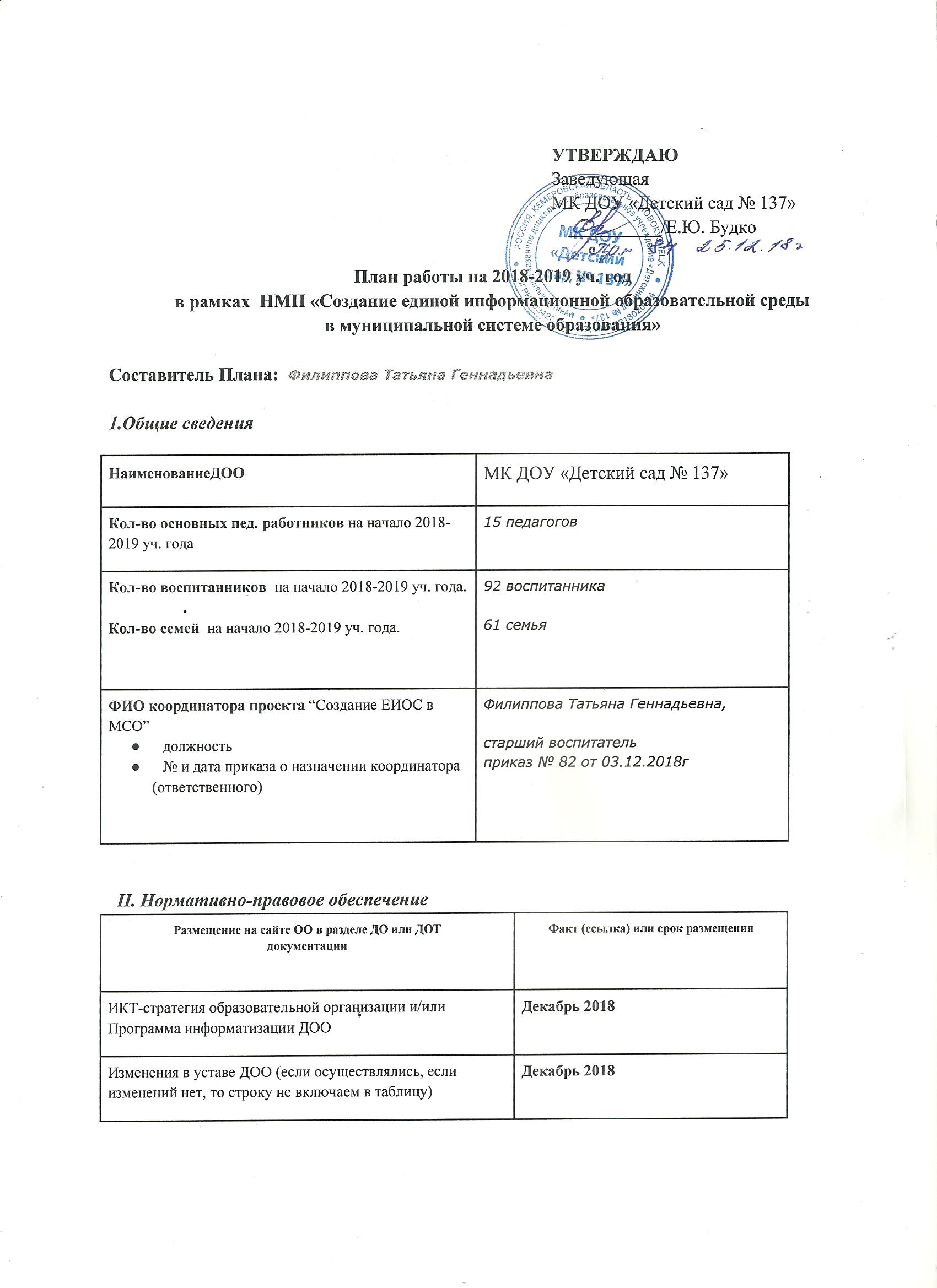 УТВЕРЖДАЮЗаведующая МК ДОУ “Детский сад № 137   “     	                                                                  __________/Е.Ю. БудкоПлан работы на 2018-2019 уч. годв рамках  НМП «Создание единой информационной образовательной средыв муниципальной системе образования»Составитель Плана: Филиппова Татьяна Геннадьевна1.Общие сведения  II. Нормативно-правовое обеспечениеIII. Кадровый потенциал по направлениям: ЭУМК “Родительский Университет” (РУ), интерактивные задания на сайте ДОО (Web 2.0), сайты-блоги педагогов (блогообразование) IV. I. Оказание консультативной и методической помощи родителям на основе  ЭУМК “Родительский Университет”IV. II. Перечень мероприятий, проводимых участниками проекта по направлениям:  ЭУМК “Родительский Университет” (РУ), интерактивные задания на сайте ДОО (Web 2.0), сайты-блоги педагогов (блогообразование) V. Участие в социально-значимых событиях, направленных на обобщение и распространение опыта в рамках проектаVI. Участие в конкурсных мероприятия в рамках проекта VII. Размещение учебных разработок в  депозитариях в рамках проектаНаименование ДОО МК ДОУ «Детский сад № 137»Кол-во основных пед. работников на начало 2018-2019 уч. года 15 педагоговКол-во воспитанников  на начало 2018-2019 уч. года.Кол-во семей  на начало 2018-2019 уч. года. 92 воспитанника61 семьяФИО координатора проекта “Создание ЕИОС в МСО”●      должность●      № и дата приказа о назначении координатора (ответственного) Филиппова Татьяна Геннадьевна, старший воспитательприказ № 82 от 03.12.2018гРазмещение на сайте ОО в разделе ДО или ДОТдокументацииФакт (ссылка) или срок размещенияИКТ-стратегия образовательной организации и/или Программа информатизации ДОО Декабрь 2018Изменения в уставе ДОО (если осуществлялись, если изменений нет, то строку не включаем в таблицу) Декабрь 2018Положение об информационной образовательной среде  ДОО.  Порядок применения дистанционных технологий при оказании консультативной и методической помощи родителям Декабрь 2018Положение о сайте ДОО Приказ № 7 от 01.02.2017Положение о сайте (блоге) педагогических работников ДОО Декабрь 2018Приказ по ДОО на 2018-2019 уч. год о назначении координатора проекта “Создание ЕИОС в МСО” (ответственного) Приказ № 82 от 03.12.2018План непрерывного внутрифирменного повышения квалификации педагогов в рамках НМП «Создание ЕИОС в МСО» Декабрь 2018№ФИО, должностьучастника проектаНаправление творческой группы(РУ, Web 2.0, блогообразование) 1 Филиппова Татьяна Геннадьевна, старший воспитательWeb 2.0  2Смолякова Анжелика Александровна, музыкальный руководительWeb 2.0   3Казанцева Ольга Юрьевна, воспитательБлогообразование 4Кононова Елена Петровна, воспитательБлогообразование5Кроха Любовь Николаевна, воспитательWeb 2.0   6Корзик Диана Александровна, учитель-логопедWeb 2.0  7Кузьмина Алевтина Сергеевна, инструктор по ФКблогообразование8Смолякова Ксения Александровна, воспитательWeb 2.09Тимошенко Татьяна Ивановнаблогообразование10Черновол Алена Васильевна, воспитательWeb 2.011Будко Ирина Федоровна, воспитательблогообразование12Гусак Елена Леонидовна, воспитательблогообразование Итого педагогов,участников творческой группы Итого педагогов,участников творческой группы12 % педагогов,участников творческих групп % педагогов,участников творческих групп 80% № Вид мероприятия,   название мероприятияФИО участника творческой группыСроки(месяц, год)1 Дистанционное обучение по курсам ЭУМКФилиппова Татьяна Геннадьевна2-4 четвертиИтого родителей (кол-во семей)Итого родителей (кол-во семей)Итого родителей (кол-во семей) 13% родителей (норма 20% в 2018-2019 уч.г.)% родителей (норма 20% в 2018-2019 уч.г.)% родителей (норма 20% в 2018-2019 уч.г.) 21,3%№ Вид мероприятия,   название мероприятияНаправлениеФИО участника творческой группыСроки(месяц, год) 1Анкетирование «Удовлетворенность родителей» на сайте ДОО Web 2.0 Филиппова Татьяна Геннадьевна, старший воспитатель 2 четверть 2 Презентация «Развитие речи на музыкальных занятиях» Web 2.0 Смолякова Анжелика Александровна, музыкальный руководитель 2 четверть3 Речевое развитие с помощью лэпбука Web 2.0 Казанцева Ольга Юрьевна, воспитатель 2 четверть 4 Анкетирование родителей «Подготовка к школе» Блогообразование  Кононова Елена Петровна, воспитатель 4 четверть5 Презентация  «Развитие детей младшего возраста» Web 2.0 Кроха Любовь Николаевна, воспитатель3 четверть  6 Викторина «Артикуляционная гимнастика» Web 2.0 Корзик Диана Александровна, учитель-логопед3 четверть 7Анкетирование «О здоровье, всерьез!»блогообразованиеКузьмина Алевтина Сергеевна, инструктор по ФК3 четверть8Кроссворд «Животные Кемеровской области»Web 2.0Смолякова Ксения Александровна, воспитатель3 четверть9Анкетирование «Изучаем правила ПДД»блогообразованиеТимошенко Татьяна Ивановна, воспитатель4 четверть10Кроссворд «Кризисы детского возраста»Web 2.0Черновол Алена Васильевна, воспитатель4 четверть11Анкетирование «Учим стихи»блогообразованиеБудко Ирина Федоровна, воспитатель4 четверть12Играем – речь развиваемблогообразованиеГусак Елена Леонидовна, воспитатель4 четверть Итого педагогов,участников творческой группы Итого педагогов,участников творческой группы Итого педагогов,участников творческой группы Итого педагогов,участников творческой группы12 % педагогов,участников творческой группы% педагогов,участников творческой группы% педагогов,участников творческой группы% педагогов,участников творческой группы 80%№Название события, форма представления опытаФИО участников проекта, направлениеСроки(месяц, год) 1Форум педагогического мастерства, проведение мастер-классов в рамках Кузбасской ярмарки Итого педагогов участников проекта,  обобщающих и распространяющих опыт в рамках НМПв социально-значимых событиях (не ниже муниципального уровня) Итого педагогов участников проекта,  обобщающих и распространяющих опыт в рамках НМПв социально-значимых событиях (не ниже муниципального уровня) Итого педагогов участников проекта,  обобщающих и распространяющих опыт в рамках НМПв социально-значимых событиях (не ниже муниципального уровня)0  % педагогов участников проекта,	обобщающих и распространяющих опыт в рамках НМПв социально-значимых событиях (не ниже муниципального уровня) % педагогов участников проекта,	обобщающих и распространяющих опыт в рамках НМПв социально-значимых событиях (не ниже муниципального уровня) % педагогов участников проекта,	обобщающих и распространяющих опыт в рамках НМПв социально-значимых событиях (не ниже муниципального уровня)0 №Название конкурсных мероприятий, вид материалов представляемых на конкурсФИО участников проекта, направлениеСроки(месяц, год) Итого педагогов участников проекта,  разработавших учебные материалы в рамках НМП и представивших их для участия  в конкурсах разработок (не ниже муниципального уровня) Итого педагогов участников проекта,  разработавших учебные материалы в рамках НМП и представивших их для участия  в конкурсах разработок (не ниже муниципального уровня) Итого педагогов участников проекта,  разработавших учебные материалы в рамках НМП и представивших их для участия  в конкурсах разработок (не ниже муниципального уровня) 0 % педагогов участников проекта,  разработавших учебные материалы в рамках НМП и представивших их для участия  в конкурсах разработок (не ниже муниципального уровня % педагогов участников проекта,  разработавших учебные материалы в рамках НМП и представивших их для участия  в конкурсах разработок (не ниже муниципального уровня % педагогов участников проекта,  разработавших учебные материалы в рамках НМП и представивших их для участия  в конкурсах разработок (не ниже муниципального уровня0 №Название депозитария, вид материалов, размещаемых в депозитарииФИО участников проекта, направлениеСроки(месяц, год) Итого педагогов участников проекта,  разработавших учебные материалы в рамках НМП и разместивших их в депозитарии (не ниже муниципального уровня) Итого педагогов участников проекта,  разработавших учебные материалы в рамках НМП и разместивших их в депозитарии (не ниже муниципального уровня) Итого педагогов участников проекта,  разработавших учебные материалы в рамках НМП и разместивших их в депозитарии (не ниже муниципального уровня)0  % педагогов участников проекта,  разработавших учебные материалы в рамках НМП и разместивших их в депозитарии (не ниже муниципального уровня) % педагогов участников проекта,  разработавших учебные материалы в рамках НМП и разместивших их в депозитарии (не ниже муниципального уровня) % педагогов участников проекта,  разработавших учебные материалы в рамках НМП и разместивших их в депозитарии (не ниже муниципального уровня) 0